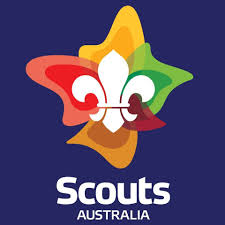 Kedron Scout Group Den (hall) is available for one-off or short-term or long term  rentals.The Hall will suit the following groups, maximum of 50 persons:It does not suit:The property is located in Mercer Park, which joins Kalinga Park.  It is 15 minutes from the airport via the airport tunnel, and 2 minutes from Gympie Road.  It is adjacent to children’s swings, Kedron bike path and park exercise equipment.The rental hall is located within a tree-covered grassy area; plenty of space for outdoor activities and breakout groups. There are a number of family-sized picnic tables located across the grounds. This is a menagerie of birdlife and possum boxes in the trees for our native wildlife.The single story hall has a coated concrete non-slip floor.  It has a small non-commercial kitchen, chairs and trestle tables. It has ground-floor toilets (unfortunately not disable access) and two showers.The hall hire can include showers, kitchen, toilets, grounds, fridge, fold-up tables, chairs and it has powerful night-time lighting over the grounds.The front doors slide open level to a slightly sloping mat of grass.There is quiet space at the rear of the grounds.There is plenty of off-street parking and a small parking area behind the den to drop off gear.ENQUIRY:Please provide the following information and email to: kayfranks@optusnet.com.auPROOF OF CURRENT CERTIFICATE OF CURRENCY FOR PUBLIC LIABILITY WITH A MINIMUM OF $10M AND CURRENT CERTIFICATE OF WORKCOVER (IF REQUIRED) IS NEEDED AT ENQUIRY STAGE.Inspections by arrangement. Do you require a viewing?  Suggested dates/times …  day   /   /      am/pm… day    /   /       am/pmMartial ArtsPaintingCraftRecreational & SportingGroupsHobby GroupsWeight Watches InternationalYouth Groups Quiet ExercisePlay GroupsCommunity GroupsSenior CitizensRotaractTraining GroupsHealth - Yoga ClubsYoung children’s birthday partiesOutdoor ExerciseJunior Sporting Clubs16-30th birthday partiesPop concertsBand practiceCelebration partiesLoud music or noiseAnimals